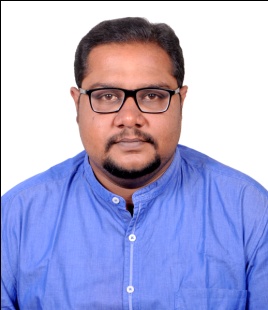 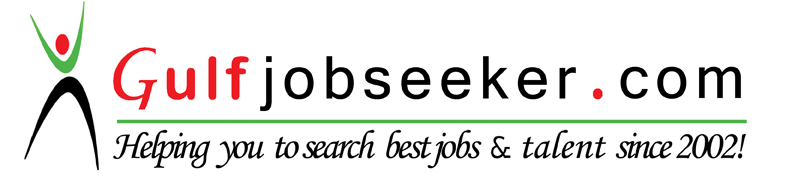                                         Contact HR Consultant for CV No: 2044182                                        E-mail: response@gulfjobseekers.com                                    Website: http://www.gulfjobseeker.com/employer/cvdatabasepaid.php Keen on Managerial Assignments in a Leading Organization.CAREER OUTLINE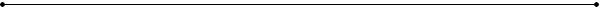 Self-motivated and accomplished professional with 12+ years of experience in total which includes 6+ years of international exposure in ITES sector and 4+ years of direct experience in Hotel Industry (Bar & Banquets). Possessing valuable insights; keen analysis and team approach; adept in performing in critical situations with strict deadlines and multiple deliverables. Proficient in managing and leading teams for running successful process operations.DOMAIN EXPERTISEOperations ManagementHandling retail outlets and backend / support functionsPreparing & presenting various weekly/monthly reports pertaining to productivity.Maintaining CTQ (Critical to Quality) / CTP (Critical to Process) targets and involved in planning for the process.  Customer Relationship Management Ensuring continuous interaction with the customer to make sure that area of concern can be worked upon for improved service levels.Identifying improvement areas & implementing measures, delivering quality customer service & support and enhancing service level and customer satisfaction.Team Management Monitoring team performance, maintaining shift statistics, attaining individual / group targets and ensuring overall efficiency in process operations and customer service delivery.Involved in staffing, scheduling, etc. and training members to enhance operational efficiency & productivity.Providing direction to team and assisting in improving customer experience. ProficiencyIntermediate Level in MS Office SkillsIntermediate level in Creating / Presenting Analytical and Statistical reportsExcellent Problem Solving SkillsExcellent Customer and People handling skillsGood Leadership QualitiesSUMMARYWorked as Operations Manager for Club from Mar 2016 to Dec 2016Worked as Banquet, Purchase & Stores Manager for Millennium Friends Recreation Centre (Millennium Banquet Hall & DIFF42 Resto-Lounge) from Oct 2012 to  Feb 2016Promoted as Team Manager (Operations) for CSS Corp Pvt. Ltd., from Aug-2011 to Sep-2012Promoted as Team Lead (Operations) for CSS Corp Pvt. Ltd., from Jan-2009 to Jul-2011Promoted as Subject Matter Expert for CSS Corp Pvt. Ltd., Chennai, from Dec-2007 to Jan-2009Joined as Application engineer for Slashsupport India Pvt. Ltd., Chennai, Dec-2006Worked as a Customer Support Representative for Sutherland Global services, ChennaiWorked as a  Financial Advisor for Met Life India Insurance Pvt. Ltd., MaduraiWorked as  a Marketing Executive for VIP Associates, MaduraiORGANISATIONAL CONTOUROperations Manager, Sports & Cultural Club, -Bar (Mar’16 – Dec’16)Lead the pilot team successfully; managed retail sales (Cross/up-selling)Handling complete Bar Operations as an SPOC. Maintained 0% attrition in stewarding with an attendance of 95% for the team.Ensuring Customer Satisfaction and have a list of reputed & regular customersAccountable for the entire customer experience at the outlet; achieved 99% smooth operationsReporting head for Stores, Purchase, Crew & CounterCreating, Presenting, Maintaining monthly, weekly daily sales reports (Appreciated by the Tax Consultants for the work)Maintaining costing reports, so as to ensure no dip in revenue at any given point of timeLiaising with the kitchen, stewarding, bar and housekeeping teams so as to always maintain a cordial relationship which had a great positive impact on business so farSPOC for sales target, had exceeded expectations since the first month and had proposed the extension of unit 2 (Approved; the extension was on progress at the time of relieving)Banquet, Purchase & Stores Manager – Millennium Banquet Hall & DIFF42 (Oct’12– Feb’16)Banquet ManagerHandled Banquet Queries over the phone and in person; achieved a conversion rate of 69% with occupancy rate of 50%/monthCampaigning for business, quite successful in managing the dates without disappointing customersCoordinating with the executive chef and introducing new menu’s; appreciated by 90% of the customersArrangements for the party as per the agenda; following a new mechanism of keeping the customer posted on every single arrangement so as to ensure transparency and avoid last minute changesHandled Billing & Payments; liaising with the Finance & Accounts team on discounts and other benefits. Maintained an excellent record on revenue generation with 0% pending paymentsCosting for parties with kitchen teamIntroduced a new system of outsourcing man power for parties from catering institutions and maintained 0% dedicated staffs to cut down cost on monthly salariesStores & Purchase ManagerHandling Liquor & Dry stores; scheduled myself twice a day without conflicting my other duties such as banquet manager and admin jobs. Was always appreciated by the management for my time management skillsReceiving of goods even on my absence comparing with the requisitions. Maintained an outstanding record by creating an agenda for the sameMaintaining the stock; achieved a target of less than 5% wastage/quarterIssuing daily requirements for various departments; followed a overnight requesting mechanism and coordinated with different WhatsApp groups for a clear understanding between management and teams.Being a medium sized unit, teams were computer illiterate trained them and gradually started Digitizing indents and succeeded in same. Gradually moved from hand written indents to SMS, WhatsApp, Emails and direct software usage. Implemented the same in purchase requisitions and laundry as well.Other Duties:Managing the purchase through vendors fortnightlyRaising purchase indentsManaging Cash purchases when requiredAlerting of low stockRaising GRNManaging vendors on cost and other issuesHandling TASMAC indentsManaging units as per allotmentPurchase of domestic and IMFL liquorsAdditional TasksHandling IDS (Hotel Management Software) in full fledge (As per the company’s Requirement); was the SPOC from the organization’s side. Responsible for knowledge sharing for the usage. Ensured knowledge level by conducting assessments which was very much appreciated by the managementMaintenance of all day to day issues through IDS including roster and attendance.Handling basic issues on Network and system related queries; avoided dedicated system admin for cost cutting and took ownership on basic issues and signed a contract for AMCSuccessfully handled the transition of manual payments to electronic payments through Tamil Nadu Customs & Excise website’s online payments. This was later made mandatory by government of Tamil Nadu but we did this well in advance which was mainly appreciated by other Bar owners and management. Extended the help to friendly organizations by transitioning the same for themManaging the attendance systemCreating attendance reports for the payroll team; avoided minor glitches with new methodology of coordinating with the HOD’s to avoid the impact on employee’s salary.Maintaining employee records digitallyIssuance of ID CardsManaging the guard and ASOTaking care of inward and outward tasksTEAM MANAGER – Roxio - Corel for CSS Corp Pvt. Ltd. (Aug’11 – Sep’12)Managing the project on day to day activities. Successfully lead 3 different teams from a remote location. Handled Utah, Manila, Warsaw team from Chennai with an existing team in Chennai itself.Reporting to Project / Program Managers from various locationsSPOC for all Client Transactions on Productivity, Scheduling & ReportsCollating and addressing product details, queries, issues etc..Managed a team of 4 Team Leads with 60+ agents which was the largest team size in the entire organizationKey recruitment was handled by me; requested management for the same so as to avoid attrition. Was successful with attrition level less than 10% /half yearDriven client calibration calls and was always on the driver seat for being proactive and enthusiasticCreated process flows on CSAT surveys & Escalations for modifications which was in a poor shape when it was transitioned to me. The same documents were transitioned to our successor and was used by them.Created Training documents; acknowledged and appreciated by the client and was approved & added to the official curriculumWas part of a smooth transition during Roxio Spin off ( To Corel from Rovi Corp.); was called an asset for the project by the predecessor and the successor was really happy with the way the project was and offered a job directly which I couldn’t take up due to company norms.Had been an administrator during the transition of CRM from Rovi to Corel; Moderator for the complete transition to Sales Force.Reworked on ICT, generated and designed Top Volume drivers, Top issue reports which never existed before.Lead KB creation Tasks for Roxio ProductsTEAM LEAD – Roxio for CSS Corp Pvt. Ltd. (Nov’10 to Jul’11) Duties as below:Lead  the pilot team (Voice / Non-Voice) for RoxioSPOC for all Roxio transactions ChennaiClient interaction regarding  product and process is the key roleHave been a T2 Supervisor for all global centers (Chennai, Manila, Utah & Warsaw)SPOC for BBB, AGO & Social Media escalationsHad handled the maximum team width of 47 membersMentored team leads new to process on their rolesPlayed a major role in designing operation reports for the projectTEAM LEAD – RealNetworks & Rhapsody for CSS Corp Pvt. Ltd. (Jan’09 to Nov’10)Overall supervision of the teamMaintaining team performance and assess team members in responding to calls and within the time frame Instrumental in setting up and streamlining of processes in order to reduce deviation which results in Customer  dissatisfactionMaintaining daily reports and publishing the same to the teamCollating and addressing product concerns to the clientEnsuring corporate decorum, discipline & integrity is being maintainedMonitoring the calls of the team members on a regular basis and providing them the feedback regarding the call and area to improveTaking team huddles, addressing process related concerns and explaining the team about the processConducting one on one with the team members on the weekly achieved metrics Vs. targets set.Reporting  to the Team ManagerSUBJECT MATTER EXPERT for CSS Corp Pvt. Ltd. (Dec’07 to  Jan’09)Handled un-resolvable issues of first levelFloor SupervisionAuthorized escalations to senior level supportReviewing front liners document on a regular basis & coaching on the sameMaintained  AHT & provided steps to control AHT being a part of work forceAPPLICATION ENGINEER for CSS Corp Pvt. Ltd. (Dec’06 to Dec’07)Frontline support for products RealPlayer, Rhapsody, RealArcadeAssisting and resolving issues for  customers (RealNetworks)Analyzing issues, resolving within support boundaries and escalating calls to higher levelCUSTOMER SUPPORT REPRESNETATIVE for Sutherland Global services (Sep’06 to Dec’06)Frontline Support for McAfee security software through Online ChatHandling billing issues and product queriesFINANCIAL ADVISOR for MetLife India Pvt. Ltd. (Feb’06 to Aug’06)Selling MetLife insurance policiesAchieved the Trigger Award and was awarded as the CATALYST for MET100 (Product)MARKETING EXECUTIVE for VIP Associates, Madurai. (May’04 to Jan’06)Selling ICICI Prudential policiesMarketing for ICICI Business cardsSelling Nokia Mobile Phones at customer’s door stepExceeded expectations on sales target almost every monthAwarded as STAR OF THE MONTH for 21 times competing with an average of 80 agents at a time.SCHOLASTICSCompleted High School in 1999Bachelor of Arts (Political Science) from   University (Discontinued).IT Skills: Sufficient knowledge with MS Word, MS Excel (Beginner level with all other MS Office applications)PERSONAL DETAILSDate of Birth		: 07-Jun-1984Passport #		: Z2397900Marital Status		: MarriedLinguistic Proficiency	: Tamil & English (Read, Write & Speak Fluently); Hindi (Beginner Level: Read, Write & Speak)Address		: Flat 504, 5th Floor, Pinoy Lomi House Building, Fujairah, UAE